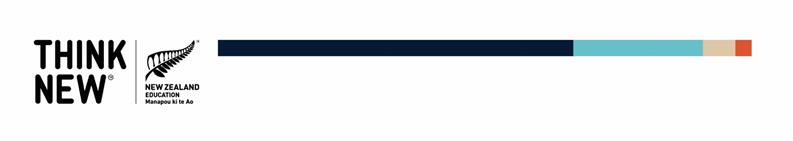 New Zealand-China Tripartite FundSupport funding is available for new and existing tripartite relationships between New Zealand and Chinese universities in 2021.BackgroundIn 2005, the Chinese Ministry of Education initiated a partnership programme, also known as the ‘Two Brothers’ arrangement, between prestigious eastern universities and universities in developing western inland areas.The New Zealand and Chinese Ministries of Education subsequently agreed to formally support and promote tripartite relationships between New Zealand and China, in which a New Zealand university is joined as the ‘third brother’ to an existing ‘two brothers’ arrangement. Both governments have further agreed to commit funding to support this bilateral initiative.Under the terms of the May 2017 Addendum to the Arrangement on Cooperation in Education and Training Between the Ministry of Education of New Zealand and the Ministry of Education of the People’s Republic of China, the following subject areas are eligible for Tripartite Fund support: arts, humanities, social sciences, sciences and applied sciences, agriculture, food safety, conservation, forestry, advanced materials engineering and environment science.Purpose of the FundThe purpose of the fund is to encourage the development of strategic research relationships between New Zealand and China. It seeks to help initiate new tripartite partnerships and facilitate the development of existing partnerships.EligibilityThe fund is contestable and open to New Zealand universities with existing and/or new tripartite partnerships. Each university may have more than one such partnership.Terms of the fundThe Fund provides up to NZ$100,000 including GST per year. Funding will be limited to a maximum of NZ$20,000 including GST per application.The application deadline for the Financial Year 2021/2022 round is Monday 08 March 2021. 50% of approved funding will be disbursed on approval of the application and signing of the Funding Agreement, with the remaining 50% to be reimbursed following completion of the proposed activity and associated reporting due within one month (of completion).Projects must commence on 1 May 2021 and be completed by 30 April 2022. Successful applicants agree to the project being profiled by Education New Zealand for future promotion of the Tripartite Fund.Selection processA review panel from Education New Zealand, the Ministry of Education, the Ministry of Foreign Affairs and Trade and the Ministry of Business, Innovation & Employment will evaluate applications on the basis of how the proposed activities align with the following criteria:Please note:Funding is available for costs associated with mobility, meetings and small scale operational costs. Due to the current global situation, applications that include costs relating to research or overhead costs will be considered for this round.ReportingProjects must commence on 1 May 2021, and be completed by 30 April 2022. Within one month of completion of the approved activity, Education New Zealand requires a report to be submitted by the applicant detailing how funding achieved the intended objectives as outlined in the application. A detailed breakdown of approved expenditure, with appropriate supporting documentation (receipts, etc.), will be required before approved funding can be reimbursed. Interim progress reports following the same format as the final report will be required for proposed activities spanning more than six months.Application process and project timelineThe application process and timeline is as follows:Submitting applicationCompleted application forms and supporting documents are due to Education New Zealand by Monday 08 March 2021. The application form should be uploaded in .doc or .docx (PDFs will not be accepted) format and sent to the following email address: china@enz.govt.nz.EnquiriesEnquiries can be emailed to china@enz.govt.nz.New Zealand-China Tripartite Fund 2021 Application FormGeneral QuestionsPartner Universities in ChinaInformation on the Tripartite RelationshipAny other details (optional)Completed application forms and supporting documents are due to Education New Zealand by Monday 08 March 2021. No late applications will be accepted, and no extensions will be granted. The application form should be uploaded in .doc or .docx (PDFs will not be accepted) format and emailed to: china@enz.govt.nz.Please email china@enz.govt.nz with any questions.CriteriaWeighting1The degree to which funding will contribute to the establishment and/or further development of the tripartite relationship/202The benefits that will result from the proposed activities including:The advancement of the joint research objectives of the tripartite relationship.Longer term benefits that are likely to result from the proposed activities – what is the nature and scale of future opportunities associated with the development of the relationship?Education and research outcomes through knowledge and information exchange, professional development, and opportunities for student and staff mobility between New Zealand and China./10/10/103The extent to which the proposed activities facilitates interaction between New Zealand and Chinese academics and researchers./204The likelihood of success of the proposed activities and of the tripartite relationship if still in development. A robust, thorough and well thought out proposal is necessary alongside a detailed outline of costings andoutcomes/205The degree to which all due diligence of the proposed activity has been completed/10TotalTotal/100Deadline for Proposal Submission08 March 2021Application Review Completed22 March 2021Notification to Applicant/s29 March 2021Contracts completed26 April 2021Projects start01 May 2021Interim report due30 November 2021Projects completed29 April 2022Report and final invoice due30 May 20221.1 University1.2 Contact person1.3 Position1.4 Faculty1.5 Phone1.6 Email1.7 Postal address1.8 Website1.9 Any other information (optional)2.1 University (East)2.2 Faculty/contact person2.3 University (West)2.4 Faculty/Contact person2.5 Agreement/MoU3.1 Please provide an overview of the tripartite relationship. Provide information on areas including, but not limited to:Details on relationship between two Chinese partners e.g. establishment, collaboration.Details on current engagement with the Chinese universities. Nature of collaboration.Nature of current and proposed relationship (university-wide, faculty-faculty etc.)3.2 Objectives of joint collaboration. Please outline the (a) objectives of the work programme(b) longer term objectives as the relationship matures and plans for further development.3.3 Research focus of existing or proposed collaboration; possible project outline.3.4 Will joint collaboration actively involve both Chinese partners? How?3.5 How will the funding be used and how will it facilitate the development of the tripartite relationship?3.6 Budget breakdown of costs and total funding required. Has the proposed project received funding from other sources previously? From where?3.7 How will this collaboration benefit New Zealand?4.1 You may use this space to provide any further information not already outlined above.